Poćwicz nazwy Państw  i stolic.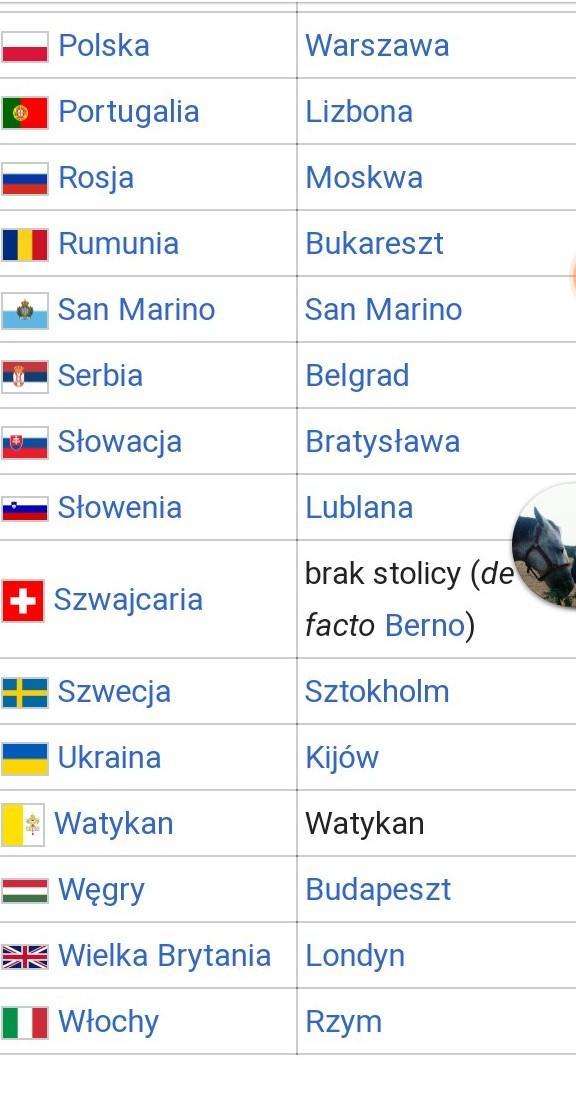 